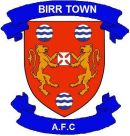 Nomination Form – AGM 2023           Please Note - Deadline for nominations is Midnight on May 10th, 2023Nominated by Birr Town Member 1 _____________________________ Date:    ____________Nominated by Birr Town Member 2 _____________________________ Date:    ____________Notes:You may nominate somebody for more than one post as shown above. The election of officers will be carried out in the order shown above.All nominations will be confirmed prior to AGM to Nominating Member All persons running for posts and details of posts being sought will be listed as part of the final meeting agenda.Nominations can be submitted in the following ways: (May 10th Deadline, see above)Email to: Birrtownfootballclub@gmail.comWhatsApp (Scanned Picture of the above form) To 087 882 6124Posting To Ronan Mugan, 6A Leinster Villas, Crinkill, Birr, R42 E682 PositionSitting ExecutiveNominated PersonNominee SignatureChairpersonGeoff LiffeySecretaryRonan MuganTreasurerPJ HoctorPROAndy MurphyChild WelfareErin ByrneUnderage OfficerJohn CahillOrdinary MemberJohn CorboyOrdinary MemberLiam LennonOrdinary MemberSylvia KennedyOrdinary MemberJohn BerginOrdinary MemberJohn NettleshipOrdinary MemberVacant